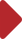 Stand 27.07.2015RateFälligkeit in %Fälligkeits-voraussetzungenca. im Monat   / im Jahr1. Rate30%Erdarbeiten begonnen, Eintragungen im Grundbuch vollzogen etc.4 Wochen nach Notartermin, wenn Fälligkeits-voraussetzungen erfüllt*20152. Rate28%Rohbaufertigstellung einschl. ZimmererarbeitenJuli 153. Rate18,9% Rohbauinstallation (Heizung, Sanitär, Elektro)August 154. Rate6,30%Fertigstellung Innenputz, EstrichSeptember 155. Rate4,90% FassadenarbeitenSeptember 156. Rate8,40%nach BezugsfertigkeitNovember 157. Rate3,50%nach vollständiger Fertigstellunginkl. Außenanlage Dezember 15